                                                                                                                                 “Azərbaycan Xəzər Dəniz Gəmiçiliyi”			                       			 	Qapalı Səhmdar Cəmiyyətinin 					       			“ 01 ”  Dekabr 2016-cı il tarixli		“216” nömrəli əmri ilə təsdiq edilmişdir.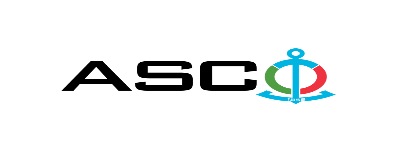           “Azərbaycan Xəzər Dəniz Gəmiçiliyi” Qapalı Səhmdar Cəmiyyəti   XDND və DND-nin gəmilərinə Nasoslar və mexaniki kipləyicilərin satalınması məqsədilə açıq müsabiqə elan edir:Müsabiqə №AM043/2022(İddiaçı iştirakçının blankında)AÇIQ MÜSABİQƏDƏ İŞTİRAK ETMƏK ÜÇÜN MÜRACİƏT MƏKTUBU___________ şəhəri                                                                         “__”_______20_-ci il___________№           							                                                                                          ASCO-nun Satınalmalar Komitəsinin Sədricənab C.Mahmudluya,Hazırkı məktubla [iddiaçı podratçının tam adı göstərilir] (nin,nun,nın) ASCO tərəfindən “__________”ın satın alınması ilə əlaqədar elan edilmiş [iddiaçı tərəfindən müsabiqənin nömrəsi daxil edilməlidir]nömrəli açıq  müsabiqədə iştirak niyyətini təsdiq edirik.Eyni zamanda [iddiaçı podratçının tam adı göstərilir] ilə münasibətdə hər hansı ləğv etmə və ya müflislik prosedurunun aparılmadığını, fəaliyyətinin dayandırılmadığını və sözügedən satınalma müsabiqəsində iştirakını qeyri-mümkün edəcək hər hansı bir halın mövcud olmadığını təsdiq edirik. Əlavə olaraq, təminat veririk ki, [iddiaçı podratçının tam adı göstərilir] ASCO-ya aidiyyəti olan şəxs deyildir.Tərəfimizdən təqdim edilən sənədlər və digər məsələlərlə bağlı yaranmış suallarınızı operativ cavablandırmaq üçün əlaqə:Əlaqələndirici şəxs: Əlaqələndirici şəxsin vəzifəsi: Telefon nömrəsi: E-mail: Qoşma: İştirak haqqının ödənilməsi haqqında bank sənədinin əsli – __ vərəq.________________________________                                   _______________________                   (səlahiyyətli şəxsin A.A.S)                                                                                                        (səlahiyyətli şəxsin imzası)_________________________________                                                                  (səlahiyyətli şəxsin vəzifəsi)                                                M.Y.                                            MALLARIN SİYAHISI:Müsabiqədə qalib elan olunan iddiaçı şirkət ilə satınalma müqaviləsi bağlanmamışdan öncə ASCO-nun Satınalmalar qaydalarına uyğun olaraq iddiaçının yoxlanılması həyata keçirilir.    Həmin şirkət bu linkə http://asco.az/sirket/satinalmalar/podratcilarin-elektron-muraciet-formasi/ keçid alıb xüsusi formanı doldurmalı və ya aşağıdakı sənədləri təqdim etməlidir:Şirkətin nizamnaməsi (bütün dəyişikliklər və əlavələrlə birlikdə)Kommersiya hüquqi şəxslərin reyestrindən çıxarışı (son 1 ay ərzində verilmiş)Təsisçi hüquqi şəxs olduqda, onun təsisçisi haqqında məlumatVÖEN ŞəhadətnaməsiAudit olunmuş mühasibat uçotu balansı və ya vergi bəyannaməsi (vergi qoyma sistemindən asılı olaraq)/vergi orqanlarından vergi borcunun olmaması haqqında arayışQanuni təmsilçinin şəxsiyyət vəsiqəsiMüəssisənin müvafiq xidmətlərin göstərilməsi/işlərin görülməsi üçün lazımi lisenziyaları (əgər varsa)Qeyd olunan sənədləri təqdim etməyən və ya yoxlamanın nəticəsinə uyğun olaraq müsbət qiymətləndirilməyən şirkətlərlə müqavilə bağlanılmır və müsabiqədən kənarlaşdırılır. Müsabiqədə iştirak etmək üçün təqdim edilməli sənədlər:Müsabiqədə iştirak haqqında müraciət (nümunə əlavə olunur);İştirak haqqının ödənilməsi barədə bank sənədi;Müsabiqə təklifi; Malgöndərənin son bir ildəki (əgər daha az müddət fəaliyyət göstərirsə, bütün fəaliyyət dövründəki) maliyyə vəziyyəti barədə bank sənədi;Azərbaycan Respublikasında vergilərə və digər icbari ödənişlərə dair yerinə yetirilməsi vaxtı keçmiş öhdəliklərin, habelə son bir il ərzində (fəaliyyətini dayandırdığı müddət nəzərə alınmadan) vergi ödəyicisinin Azərbaycan Respublikasının Vergi Məcəlləsi ilə müəyyən edilmiş vəzifələrinin yerinə yetirilməməsi hallarının mövcud olmaması barədə müvafiq vergi orqanlarından arayış.İlkin mərhələdə müsabiqədə iştirak haqqında müraciət (imzalanmış və möhürlənmiş) və iştirak haqqının ödənilməsi barədə bank sənədi (müsabiqə təklifi istisna olmaqla) ən geci  23 Fevral 2022-ci il, Bakı vaxtı ilə saat 17:00-a qədər Azərbaycan, rus və ya ingilis dillərində “Azərbaycan Xəzər Dəniz Gəmiçiliyi” Qapalı Səhmdar Cəmiyyətinin ( “ASCO” və ya “Satınalan təşkilat”) yerləşdiyi ünvana və ya Əlaqələndirici Şəxsin elektron poçtuna göndərilməlidir, digər sənədlər isə müsabiqə təklifi zərfinin içərisində təqdim edilməlidir.   Satın alınması nəzərdə tutulan mal, iş və xidmətlərin siyahısı (təsviri) əlavə olunur.İştirak haqqının məbləği və Əsas Şərtlər Toplusunun əldə edilməsi:Müsabiqədə iştirak etmək istəyən iddiaçılar aşağıda qeyd olunmuş məbləğdə iştirak haqqını ASCO-nun bank hesabına ödəyib (ödəniş tapşırığında müsabiqə keçirən təşkilatın adı, müsabiqənin predmeti dəqiq göstərilməlidir), ödənişi təsdiq edən sənədi birinci bölmədə müəyyən olunmuş vaxtdan gec olmayaraq ASCO-ya təqdim etməlidir. Bu tələbləri yerinə yetirən iddiaçılar satınalma predmeti üzrə Əsas Şərtlər Toplusunu elektron və ya çap formasında əlaqələndirici şəxsdən elanın IV bölməsində göstərilən tarixədək həftənin istənilən iş günü saat 08:00-dan 17:00-a kimi ala bilərlər.İştirak haqqının məbləği (ƏDV-siz): Bu müsabiqə üçün iştirak haqqı nəzərdə tutulmayıb.Iştirak haqqı manat və ya ekvivalent məbləğdə ABŞ dolları və AVRO ilə ödənilə bilər.  Hesab nömrəsi: İştirak haqqı ASCO tərəfindən müsabiqənin ləğv edilməsi halı istisna olmaqla, heç bir halda geri qaytarılmır.Müsabiqə təklifinin təminatı :Müsabiqə təklifi üçün təklifin qiymətinin azı 1 (bir) %-i həcmində bank təminatı (bank qarantiyası) tələb olunur. Bank qarantiyasının forması Əsas Şərtlər Toplusunda göstəriləcəkdir. Bank qarantiyalarının əsli müsabiqə zərfində müsabiqə təklifi ilə birlikdə təqdim edilməlidir. Əks təqdirdə Satınalan Təşkilat belə təklifi rədd etmək hüququnu özündə saxlayır. Qarantiyanı vermiş maliyyə təşkilatı Azərbaycan Respublikasında və/və ya beynəlxalq maliyyə əməliyyatlarında qəbul edilən olmalıdır. Satınalan təşkilat etibarlı hesab edilməyən bank qarantiyaları qəbul etməmək hüququnu özündə saxlayır.Satınalma müsabiqəsində iştirak etmək istəyən şəxslər digər növ təminat (akkreditiv, qiymətli kağızlar, satınalan təşkilatın müsabiqəyə dəvət sənədlərində göstərilmiş xüsusi hesabına  pul vəsaitinin köçürülməsi, depozitlər və digər maliyyə aktivləri) təqdim etmək istədikdə, təminat növünün mümkünlüyü barədə Əlaqələndirici Şəxs vasitəsilə əvvəlcədən ASCO-ya sorğu verməlidir və razılıq əldə etməlidir. Müqavilənin yerinə yetirilməsi təminatı satınalma müqaviləsinin qiymətinin 5 (beş) %-i məbləğində tələb olunur.Hazırki satınalma əməliyyatı üzrə Satınalan Təşkilat tərəfindən yalnız malların anbara təhvil verilməsindən sonra ödənişinin yerinə yetirilməsi nəzərdə tutulur, avans ödəniş nəzərdə tutulmamışdır.Müqavilənin icra müddəti: Mallara təcili təlabat yarandığından çatdırılma müddəti 10 gün ərzində nəzərdə tutulmuşdur.Müsabiqə təklifinin təqdim edilməsinin son tarixi və vaxtı:Müsabiqədə iştirak haqqında müraciəti və iştirak haqqının ödənilməsi barədə bank sənədini birinci bölmədə qeyd olunan vaxta qədər təqdim etmiş iştirakçılar, öz müsabiqə təkliflərini bağlı zərfdə (1 əsli və 1 surəti olmaqla) 03 Mart 2022-ci il, Bakı vaxtı ilə saat 17:00-a qədər ASCO-ya təqdim etməlidirlər.Göstərilən tarixdən və vaxtdan sonra təqdim olunan təklif zərfləri açılmadan geri qaytarılacaqdır.Satınalan təşkilatın ünvanı:Azərbaycan Respublikası, Bakı şəhəri, AZ1003 (indeks), Bakı şəhəri Mikayıl Hüseynov küçəsi 2 ASCO-nun Satınalmalar Komitəsi.Əlaqələndirici şəxs:Vüqar CəlilovASCO-nun Satınalmalar Departameninin aparıcı mütəxəssisiTelefon nömrəsi: +99451 229 62 79Elektron ünvan: vuqar.calilov@asco.az, tender@asco.azSalamov ZaurASCO-nun Satınalmalar Departameninin təchizat işləri üzrə mütəxəssisiTelefon nömrəsi:Tel: +99455 817 08 12Elektron ünvan: zaur.salamov@asco.azHüquqi məsələlər üzrə:Telefon nömrəsi: +994 12 4043700 (daxili: 1262)Elektron ünvan: tender@asco.az Müsabiqə təklif zərflərinin açılışı tarixi, vaxtı və yeri:Zərflərin açılışı 04 Mart 2022-ci il tarixdə, Bakı vaxtı ilə saat 16:00-da  elanın V bölməsində göstərilmiş ünvanda baş tutacaqdır. Zərflərin açılışında iştirak etmək istəyən şəxslər iştirak səlahiyyətlərini təsdiq edən sənədi (iştirakçı hüquqi və ya fiziki şəxs tərəfindən verilmiş müvafiq etibarnamə) və şəxsiyyət vəsiqələrini müsabiqənin baş tutacağı tarixdən ən azı yarım saat qabaq Satınalan Təşkilata təqdim etməlidirlər.Müsabiqənin qalibi haqqında məlumat:Müsabiqə qalibi haqqında məlumat ASCO-nun rəsmi veb-səhifəsinin “Elanlar” bölməsində yerləşdiriləcəkdir.№Materialların adıTexniki xüsusiyətləriÖlçü  vahidiMiqdarıDND Şahdağ gəmisi üçünDND Şahdağ gəmisi üçün1Mexaniki kipləyiciMG1-41ədəd32Mexaniki kipləyiciMG1-48ədəd33Mexaniki kipləyiciMG1-40ədəd34Mexaniki kipləyiciMG1-18ədəd75Mexaniki kipləyiciMG1-41ədəd36Mexaniki kipləyiciMG1-48ədəd17Mexaniki kipləyiciMG1-40ədəd18Mexaniki kipləyiciMG1-18ədəd79Salnik dəsti90205-78ədəd5Zığ GTTZ üçünZığ GTTZ üçün10Üzük 1k62 markalı torna dəzgahı üçün ( Стопорное кольцо наружное )Стопорное кольцо наружное  ГОСТ 13942-86 Диаметр внутри до установки D Ø30 mm, Толщина кольца 2 мм, Материал: пружинная сталь 60С2Аədəd411Ftoroplast (Ø25mm)Фторопласт d 25х1000 стержень ТУ 6-05-810-88metr6XDND Xəzər-3 gəmisi üçünXDND Xəzər-3 gəmisi üçün12Su nasosu (Maşın şöbəsi şor su sistemi üçün)Q=10 m3/saat H=20metr N=3.0 kVt, n=2800d/d 50Hz380voltədəd1XDND SLV-363 gəmisi üçünXDND SLV-363 gəmisi üçün13Su nasosu (Maşın şöbəsi şor su sistemi üçün)Q=10 m3/saat H=20metr N=3.0 kVt, n=2800d/d 50Hz380voltədəd2XDND SLV-363 gəmisi üçünXDND SLV-363 gəmisi üçün14Kapralon oymağ (Avar valı üçün) gəmisi üçünØ145x1000x80 mm ТУ 2224-001-78534599-2006ədəd1XDND Orion-25 gəmisi üçünXDND Orion-25 gəmisi üçün15Kapralon oymağ (Avar valı üçün)Ø145x1000x80 mm ТУ 2224-001-78534599-2006ədəd1XDND Mərdəkan gəmisi üçünXDND Mərdəkan gəmisi üçün16Keçid (kvadrad) Paslanmaz polad ( 17x14x1,5mm L=19mm ) Barit və sement sisteminin hava klapanlarına quraşdırmaq üçün ədəd3017Keçid (kvadrad) Paslanmaz polad (14x11x1,5 L=16mm ) Barit və sement sisteminin hava klapanlarına quraşdırmaq üçün ədəd30XDND Türkan gəmisi üçünXDND Türkan gəmisi üçün18Keçid (kvadrad) Paslanmaz polad ( 17x14x1,5mm L=19mm ) Barit və sement sisteminin hava klapanlarına quraşdırmaq üçün ədəd3019Keçid (kvadrad) Paslanmaz polad (14x11x1,5 L=16mm ) Barit və sement sisteminin hava klapanlarına quraşdırmaq üçün ədəd30Bibiheybət GTZ Nefteqaz-62 gəmisi üçünBibiheybət GTZ Nefteqaz-62 gəmisi üçün20Kipləşdirici manjet .A55x72x10mmədəd221Manjet 30x47x10mm ГОСТ 8752-79/1ədəd222Kipləşdirici manjet (Balast nasosu 100WA65M55) (VTULKA NIJNYAYA MEX.TORS.UPLOTNENIYA)ədəd123Kipləşdirici manjet (Balast nasosu 100WA65M55)(VTULKA VERXN.MEX.TORS.UPLOTNEN)ədəd124Kipləyici Kreyn-0500/1A/Z/BR141/AM2dəst2XDND Z.Vəliyev gəmisi üçünXDND Z.Vəliyev gəmisi üçün25Şor su nasosu 612600170021-4 (WD 615-68 CD tipli)ədəd3XDND Liman Baza üçünXDND Liman Baza üçün2650E80MS fekal nasosu,elektrik matoru ilə birlikdəQ-151, 40 m3\saatədəd1Zığ GTTZ üçünZığ GTTZ üçün27Çirkab su üçün dalğıc pompası (3 fazalı)MFY2017W09,P-Type EMU  FA08.73 M-Type T20, 1-2/223 U 380-3V?Q 35.2m3h , İn31.50A, f 50 Hz, P2 15.50 kV, H 30.3mss S/N:650300755ədəd2Bibiheybət GTZ PSK-48 gəmisi üçünBibiheybət GTZ PSK-48 gəmisi üçün28 Hidravlik nasos (Dəniz suyu üçün )SK3, Q=3.5-7.5m³/S ədəd1DND Xocavənd gəmisi üçünDND Xocavənd gəmisi üçün29Mexaniki salnikG1-16  mm (Deydvud nasosu DPVSİ 18/40)ədəd2DND Dədə Qorqud gəmisi üçünDND Dədə Qorqud gəmisi üçün30Avar val üçün kapralon oymaq ТУ 2224-001-78534599-2006Ø240 iç x Ø360çöl L=1000 mm ədəd2